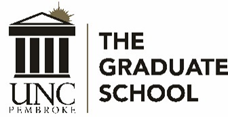 Withdraw From a Graduate Course FormUse a separate form for each course. If you are withdrawing from all classes for which you currently are registered, please use, Application to Withdraw from Graduate School.Graduate Regulations (check the UNCP catalog for further information): The deadline for withdrawing from a course varies.  Check the deadline for withdrawal on the Graduate Academic Calendar.Students who do not officially withdraw from a course by the deadline may receive a grade of “F” and be dismissed from Graduate School.Withdrawing from a class does not excuse a student from the five-year time limit (six-year time limit for the counseling and social work programs) within which all program requirements must be completed.Financial Aid:  A withdrawal may impact a student’s financial aid status. Check the Financial Aid website for additional information at http://tinyurl.com/mnbzkn7. You are NOT considered officially withdrawn until this signed form is filed with The Graduate School Office. It is your responsibility to adhere to the withdrawal deadline and to submit it to The Graduate School Office.Check your braveweb account to make sure your withdrawal has been processed.Signature of Student 			     Date 2.6.18 IAName: Banner ID:Phone:Email:Address:Course:Course Title:Course Instructor:Reason for withdrawing:   Reason for withdrawing:   Reason for withdrawing:   Reason for withdrawing:   Advisor name:  _________________________________________Advisor name:  _________________________________________Advisor name:  _________________________________________Advisor name:  _________________________________________